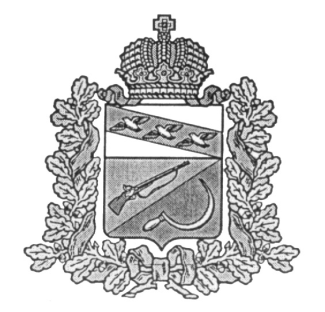 АДМИНИСТРАЦИЯТЕРЕБУЖСКОГО СЕЛЬСОВЕТАЩИГРОВСКОГО РАЙОНА КУРСКОЙ ОБЛАСТИП О С Т А Н О В Л Е Н И ЕПРОЕКТот ________ № ___О выявлении правообладателя ранее учтенногообъекта недвижимости (земельный участок)       В соответствии со статьей 69.1 Федерального закона от 13 июля 2015 года № 218-ФЗ «О государственной регистрации недвижимости» (в редакции от 01.07.2021 года) Администрация Теребужского сельсовета Щигровского района Курской областиПОСТАНОВЛЯЕТ:    1. В отношении земельного участка с кадастровым номером 46:28:160401:16 в качестве его правообладателя, владеющего данным земельным участком на праве собственности, выявлен Степанова Нина Григорьевна, ______года рождения, паспорт гражданина Российской Федерации серия ____ № _____, выдан _________ года ________________________, код подразделения ________, СНИЛС __________________, зарегистрирован по месту жительства по адресу: РФ, Курская область, Щигровский район, .     2. Право собственности согласно Глава Теребужского сельсовета                                            Л.Ю.Логачева